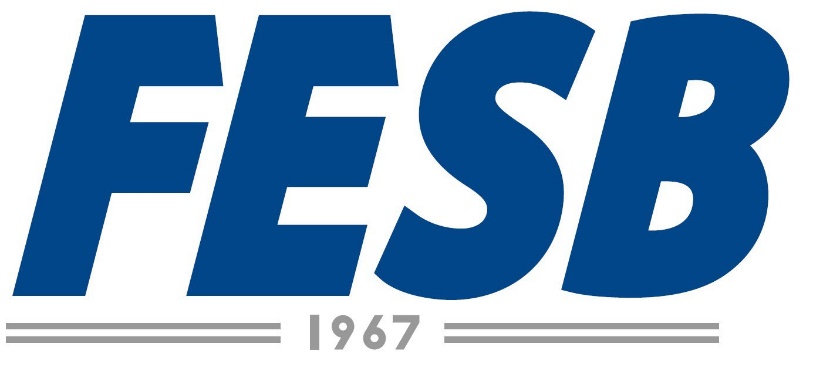 ADITAMENTO FIES (RENOVAÇÃO)PERÍODO: de 01 à 06 de dezembro 2016HORÁRIO:  14h às 17hLOCAL: na Secretaria da Faculdade